Publicado en México el 19/07/2022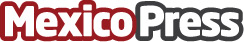 Desarrollo profesional para mujeres con discapacidadIncluyeme.com impulsa a través del proyecto Impact Challenge de Google capacitaciones en habilidades tecnológicas para crear oportunidades para mujeres y niñas Datos de contacto:Virginia+5491153142817Nota de prensa publicada en: https://www.mexicopress.com.mx/desarrollo-profesional-para-mujeres-con Categorías: Nacional Emprendedores Recursos humanos Innovación Tecnológica http://www.mexicopress.com.mx